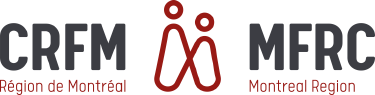 FORMULAIRE DE MISE EN CANDIDATURE DU CONSEIL D'ADMINISTRATIONCRFM RÉGION DE MONTRÉAL 2023-2024Vos coordonnées : Prénom …………………………………	Nom …………………………………….Adresse………………………………………………………………………………….... Ville………………………………………       Province ……………………………  Code postal ……………………………… Tél. ……… - ………………………….....       Courriel……………………………….....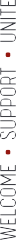 Vous êtes:□  CONJOINT(E) DE MILITAIRE DE LA FORCE RÉGULIÈRE □  CONJOINT(E) DE MILITAIRE DE LA FORCE DE RÉSERVE À TEMPS PLEIN□  CONJOINT(E) DE VÉTÉRAN(E)□  MEMBRE DE LA COMMUNAUTÉ D’AFFAIRES ou VÉTÉRAN (E)Quelle(s) habileté(s) pouvez-vous apporter au Conseil d’administration pour aider le CRFM à maintenir son niveau de succès et à s’améliorer continuellement?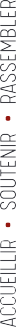 Quelle(s) expérience(s) unique(s) ou contribution(s) pouvez-vous apporter au Conseil d’administration qui bénéficieront aux membres du CRFM?Décrivez toute(s) expérience(s) pertinente(s) sur un Conseil ou en tant que bénévole ou toute(s) expérience(s) d'emploi pertinente(s).Faites parvenir votre candidature à l’intention de Francine Habel, Directrice générale, à l’adresse suivante : francine.habel@forces.gc.ca au plus tard le 28 mai 2023. Les demandes incomplètes et/ou en retard ne seront pas considérées.Garnison Saint-Jean • Saint-Jean Garrison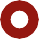 C.P. 100, Succ. Bureau-chef, Richelain QC J0J 1R0connexionFAC.ca • CAFconnection.caSaint-Hubert 450 462.8777 # 6810Saint-Jean 450 358.7099 # 7955